Bukowiec, dnia 25 kwietnia 2023 r.ZAPYTANIE OFERTOWEWójt Gminy Bukowiec zaprasza do złożenia oferty w postępowaniu pn.„Zakup mobilnego miasteczka rowerowego o orientacyjnych wymiarach 10,5mx16m dla Szkoły Podstawowej w Przysiersku” w ramach projektu „Doposażenie Szkół Podstawowych z terenu Gminy Bukowiec w narzędzia edukacji komunikacyjnej z zakresu bezpieczeństwa ruchu drogowego” nr POIS.03.01.00-00-0113/22 w ramach działania 3.1.: Rozwój drogowej i lotniczej sieci TEN-Toś priorytetowa III : Rozwój Sieci Drogowej TEN-T i Transportu MultimodalnegoProgramu Operacyjnego Infrastruktura i Środowisko 2014 – 2020I. Zamawiający:Gmina Bukowiec, ul. Dr Fl. Ceynowy 14, 86-122 Bukowiec, NIP: 559-11-30-730II. Tryb i rodzaj udzielanego zamówienia:- niniejsze postępowanie prowadzone jest jako zapytanie ofertowe o wartości zamówienia 
nie przekraczającej 130 000,00 zł netto bez stosowania ustawy Prawo Zamówień Publicznych (t.j. Dz. U. z 2022 r. poz. 1710 z późn. zm.),- rodzaj zamówienia: dostawa.III. Przedmiot zamówienia:Przedmiotem zamówienia jest zakup i dostawa mobilnego miasteczka rowerowego o orientacyjnych wymiarach min. 10,5 m x 16 m – składającego się z zestawów obiektów przeznaczonych do nauki przepisów ruchu drogowego i praktycznego szkolenia w zakresie ruchu pieszych oraz do nauki jazdy na rowerze w pomieszczeniach zamkniętych jak i otwartych.  Zestaw mobilnego miasteczka składać się musi min. z: -antypoślizgowych mat gumowych imitujących asfalt o rozmiarze min. 1,25x2 m i grubości min. 6 mm (min. 30 szt.) odpornych i wytrzymałych na ścieranie, -min. 1 ronda gumowego o średnicy min. 5 m, -min. 22 szt. znaków drogowych o wys. 160 cm  z podstawami metalowymi, które poprawiają stabilność w niesprzyjających warunkach atmosferycznych (wiatr), waga podstawy metalowej wynosi min.2,5 kg,  -min. 2 szt. sygnalizatorów 2/3 komorowych o wys. 173 cm, -min. 3 szt. sygnalizatorów 3 komorowych o wys. 173 cm. Sygnalizatory zasilone akumulatorami zamkniętym w obudowie metalowej. Do sygnalizatorów powinna być dołączona ładowarka, umożliwiająca ładowanie akumulatorów (szczegółowy opis zał. nr 1). W ramach zadania Wykonawca przedstawi do zatwierdzenia Zamawiającemu propozycję wyglądu miasteczka rowerowego. Po akceptacji wyglądu miasteczka Wykonawca dostarczy miasteczko na wskazany adres przez Zamawiającego.Poglądowy wygląd miasteczka rowerowego przedstawiono na rysunku nr 1. 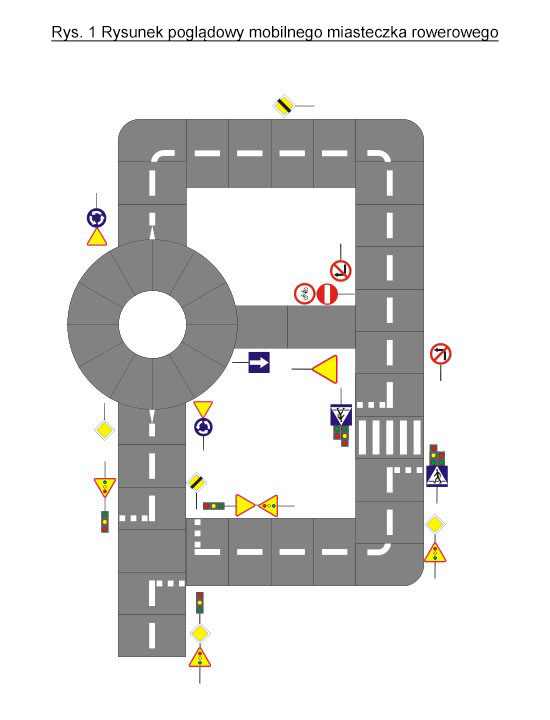 Wszystkie produkty winny spełniać wymogi Polskich Norm przenoszących normy europejskie lub normy innych państw członkowskich Europejskiego Obszaru Gospodarczego przenoszących te normy, obowiązujących w danym zakresie, być jednorodne, być fabrycznie nowe, wolne od wad technicznych i prawnych i nieregenerowane, posiadać umożliwiający identyfikację symbol oznaczający konkretny produkt. Wszystkie dostarczone w ramach zamówienia elementy muszą posiadać wymagane przepisami atesty i certyfikaty. Atesty, certyfikaty, karty gwarancyjne i inne niezbędne dokumenty Wykonawca przekaże Zamawiającemu wraz z dostawą.IV. Termin wykonania zamówienia:- 60 dni kalendarzowych od daty podpisania umowy.- termin płatności w ciągu 14 dni od daty otrzymania faktury.V. Miejsce oraz termin składania i otwarcia ofert:Oferty na wypełnionym formularzu (załącznik nr 2) należy składać wyłącznie drogą elektroniczną na adres e-mail: oswiata@bukowiec.pl z adnotacją w tytule wiadomości „Zakup mobilnego miasteczka rowerowego o orientacyjnych wymiarach 10,5mx16m dla Szkoły Podstawowej w Przysiersku”, w terminie do dnia 09 maja 2023 r. do godz. 12:00.VI. Kryterium wyboru oferty:1. Przy wyborze najkorzystniejszej oferty Zamawiający będzie się kierował następującymi kryteriami oceny ofert: 1) Cena (C) – waga kryterium 60 %; 2) Gwarancja (G) – waga kryterium 40 %. 2. Zasady oceny ofert w poszczególnych kryteriach: 1) Cena (C) – waga 60 %                     cena najniższa brutto* C = ------------------------------------------------ x 100 pkt x 60 %                cena oferty ocenianej brutto        * spośród wszystkich złożonych ofert niepodlegających odrzuceniu a) Podstawą przyznania punktów w kryterium „cena” będzie cena ofertowa brutto podana przez Wykonawcę w Formularzu ofertowym.  b) Cena ofertowa brutto musi uwzględniać wszelkie koszty jakie Wykonawca poniesie w związku z realizacją przedmiotu zamówienia. 2) Gwarancja (G) – waga 40 %   a) Zamawiający będzie przyznawał punkty w zakresie udzielonego przez Wykonawcę okresu odpowiedzialności z tytułu gwarancji, zgodnie z poniższą zasadą, b) Podstawą przyznania punktów w kryterium „Gwarancja” będzie oferowany okres gwarancji podany przez wykonawcę w Formularzu Ofertowym.  c) Wykonawca może zaproponować termin gwarancji na wykonany przedmiot umowy tylko w pełnych miesiącach. Udzielenie okresu odpowiedzialności z tytułu gwarancji, krótszego niż 60 m-cy skutkować będzie odrzuceniem oferty. Brak wpisu w treści formularza ofertowego, w zakresie odpowiedzialności z tytułu gwarancji, będzie traktowane przez Zamawiającego jako 60 miesięczny okres gwarancji.  d) Maksymalna ilość przyznanych punktów za spełnienie powyższych wymagań: 40 pkt. 3. Punktacja przyznawana ofertom w poszczególnych kryteriach oceny ofert będzie liczona                                                z dokładnością do dwóch miejsc po przecinku, zgodnie z zasadami arytmetyki. 4. Ostateczną ocenę oferty, stanowi suma punktów uzyskanych w poszczególnych kryteriach.5. W toku badania i oceny ofert Zamawiający może żądać od Wykonawcy wyjaśnień dotyczących treści złożonej oferty, w tym zaoferowanej ceny. 6. Zamawiający dokona wyboru Wykonawcy, którego oferta zostanie uznana za najkorzystniejszą.7. W sytuacji kiedy zostaną złożone oferty z taką samą ceną Zamawiający zaprosi tych Wykonawców do złożenia ofert dodatkowych.8. Zamawiający zastrzega sobie prawo do unieważnienia postępowania bez podania przyczyny.VII. Osoby uprawnione do kontaktu ze strony zamawiającego:Grzegorz Gwizdała - tel. 523309319, kom. 886318498, e-mail: oswiata@bukowiec.plEmilia Szczepańska – tel. 523309325, kom. 695297980, e-mail: rolnictwo@bukowiec.plVII.  Ochrona danych osobowych:1. Zgodnie z art. 13 ust. 1 i 2 rozporządzenia Parlamentu Europejskiego i Rady (UE) 2016/679 z dnia 27 kwietnia 2016 r. w sprawie ochrony osób fizycznych w związku z przetwarzaniem danych osobowych i w sprawie swobodnego przepływu takich danych oraz uchylenia dyrektywy 95/46/WE (ogólne rozporządzenie o danych) (Dz. U. UE L119 z dnia 4 maja 2016 r., str. 1; zwanym dalej „RODO”) informujemy, że:1) administratorem Pani/Pana danych osobowych jest Wójt Gminy Bukowiec z siedzibą w Urzędzie Gminy przy ul. Dr Floriana Ceynowy 14, 86-122 Bukowiec.2) administrator wyznaczył Inspektora Ochrony Danych Panią Katarzynę Ziółkowską - z którym Wykonawca może się skontaktować poprzez email: rodo@bukowiec.pl 3) Pani/Pana dane osobowe przetwarzane będą na podstawie art. 6 ust. 1 lit. c RODO w celu związanym z przedmiotowym postępowaniem pn. „Zakup mobilnego miasteczka rowerowego o orientacyjnych wymiarach 10,5mx16m dla Szkoły Podstawowej w Przysiersku” w ramach projektu „Doposażenie Szkół Podstawowych z terenu Gminy Bukowiec w narzędzia edukacji komunikacyjnej z zakresu bezpieczeństwa ruchu drogowego” nr POIS.03.01.00-00-0113/22 w ramach działania 3.1.: Rozwój drogowej i lotniczej sieci TEN-T oś priorytetowa III : Rozwój Sieci Drogowej TEN-T i Transportu Multimodalnego Programu Operacyjnego Infrastruktura i Środowisko 2014 – 20204) odbiorcami Pani/Pana danych osobowych będą osoby lub podmioty, którym udostępniona zostanie dokumentacja postępowania w oparciu o art. 74 p.z.p.2. Pani/Pana dane osobowe będą przechowywane przez okres, który wyznaczony zostanie przede wszystkim na podstawie rozporządzenia Prezesa Rady Ministrów w sprawieinstrukcji kancelaryjnej, jednolitych rzeczowych wykazów akt oraz instrukcji w sprawie działania archiwów zakładowych, chyba że przepisy szczególne stanowią inaczej;3. W odniesieniu do Pani/Pana danych osobowych decyzje nie będą podejmowane w sposób zautomatyzowany, stosownie do art. 22 RODO.4. Posiada Pani/Pan: 1) na podstawie art. 15 RODO prawo dostępu do danych osobowych Pani/Panadotyczących, 2) na podstawie art. 16 RODO prawo do sprostowania Pani/Pana danych osobowych, 3) na podstawie art. 18 RODO prawo żądania od administratora ograniczeniaprzetwarzania danych osobowych z zastrzeżeniem przypadków, o których mowa w art. 18 ust. 2 RODO,  4) prawo do wniesienia skargi do Prezesa Urzędu Ochrony Danych Osobowych, gdy uzna Pani/Pan, że przetwarzanie danych osobowych Pani/Pana dotyczących narusza przepisy RODO.5.  Nie przysługuje Pani/Panu:   1) w związku z art. 17 ust. 3 lit. b, d lub e RODO prawo do usunięcia danych osobowych;   2) prawo do przenoszenia danych osobowych, o którym mowa w art. 20 RODO;    3) na podstawie art. 21 RODO prawo sprzeciwu, wobec przetwarzania danych osobowych, gdyż podstawą prawną przetwarzania Pani/Pana danych osobowych jest art. 6 ust. 1 lit. c RODO;6. Przysługuje Pani/Panu prawo wniesienia skargi do organu nadzorczego na niezgodne z RODO przetwarzanie Pani/Pana danych osobowych przez administratora. Organem właściwym dla przedmiotowej skargi jest Urząd Ochrony Danych Osobowych, ul. Stawki 2, 00-193 Warszawa.Gwarancja oferowana(miesięcy)Punktacja(pkt)6007220>72 40